Уважаемые родители!Предлагаю Вашему вниманию текст песни«Я и солнышко»(В приложении можете послушать минус и плюс песни )1.Ласковое солнышко,
   Светит на дорожку.
   Покажу я солнышку,
   Все свои ладошки.
  	 Правую, левую!
  	 Все свои ладошки!

2. Покажу я солнышку
    Розовые щечки.
    Круглые, румяные,
    Словно колобочки!
   	 Правую, левую!
   	 Щечки-колобочки!

3. На носу от солнышка
    Рыжие веснушки!
    Греются на солнышке
    Маленькие ушки.                   
           Правое, левое!
           Маленькие ушки!      
                                                                       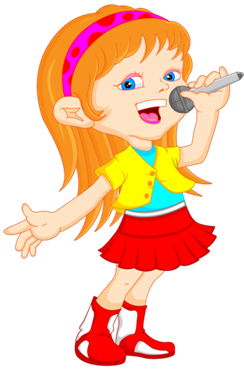 